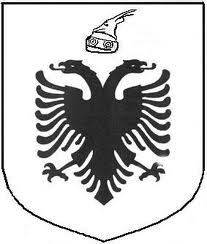 REPUBLIKA E SHQIPËRISËINSTITUCIONI I PRESIDENTIT TË REPUBLIKËS______________________________________________________________________________NJOFTIM PËR REZULTATET E VERIFIKIMIT PARAPRAK PËR PLOTËSIMIN E VENDIT TË LIRË PËR KATEGORINË 	EKZEKUTIVENë mbështetje të ligjit 152/2013 “Për nëpunësin civil”, i ndryshuar, të Kreut VIII, të vendimit të Këshillit të Ministrave, nr. 243, datë 18.3.2015, “Për pranimin, lëvizjen paralele, periudhën e provës dhe emërimin në kategorinë ekzekutive”, të ndryshuar, si dhe në vijim të procedurës për plotësimin e vendit vakant, të shpallur me shkresën nr. 4404 prot., datë 12.12.2022, për pozicionet: “Specialist për Monitorimin e Institucioneve” njësia përgjegjëse pas verifikimit paraprak, njofton se kualifikohet për të vazhduar fazën e dytë të konkurrimit:Zonja Marina Boja  Testimi me shkrim dhe intervista e strukturuar me gojë do të zhvillohet  në datë 18.01.2023, ora 12:00, në ambientet e Institucionit të Presidentit të Republikës.Institucioni i Presidentit të Republikës                                                                                                                                                     Njësia PërgjegjëseKonceptoi: S. Zholaj
Miratoi:       A. Gega
3 kopje